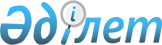 Об утверждении Правил взаимодействия государственных органов Республики Казахстан в случае проведения расследований, предшествующих применению торговых мер и мер по соображениям безопасности третьей стороной в отношении товаров, происходящих из Республики Казахстан, и внесении изменений и дополнения в постановление Правительства Республики Казахстан от 31 декабря 2015 года № 1196 "Об утверждении Правил отнесения сведений к служебной информации ограниченного распространения и работы с ней
					
			Утративший силу
			
			
		
					Постановление Правительства Республики Казахстан от 10 сентября 2019 года № 679. Утратило силу постановлением Правительства Республики Казахстан от 3 августа 2023 года № 641
      Сноска. Утратило силу постановлением Правительства РК от 03.08.2023 № 641 (вводится в действие по истечении десяти календарных дней после дня его первого официального опубликования).
      Сноска. Заголовок - в редакции постановления Правительства РК от 14.07.2021 № 488.
      В соответствии с пунктом 2 статьи 22 Закона Республики Казахстан "О регулировании торговой деятельности" Правительство Республики Казахстан ПОСТАНОВЛЯЕТ:
      Сноска. Преамбула - в редакции постановления Правительства РК от 17.03.2023 № 236 (вводится в действие по истечении десяти календарных дней после дня его первого официального опубликования).


      1. Утвердить прилагаемые Правила взаимодействия государственных органов Республики Казахстан в случае проведения расследований, предшествующих применению торговых мер и мер по соображениям безопасности третьей стороной в отношении товаров, происходящих из Республики Казахстан.
      Сноска. Пункт 1 - в редакции постановления Правительства РК от 14.07.2021 № 488.

      2. Утратил силу постановлением Правительства от 24.06.2022 № 429 (вводится в действие со дня его первого официального опубликования).


      2. Настоящее постановление вводится в действие по истечении десяти календарных дней после дня его первого официального опубликования. Правила взаимодействия государственных органов Республики Казахстан в случае проведения расследований, предшествующих применению торговых мер и мер по соображениям безопасности третьей стороной в отношении товаров, происходящих из Республики Казахстан
      Сноска. Заголовок - в редакции постановления Правительства РК от 14.07.2021 № 488. Глава 1. Общие положения
      1. Настоящие Правила взаимодействия государственных органов Республики Казахстан в случае проведения расследований, предшествующих применению торговых мер и мер по соображениям безопасности третьей стороной в отношении товаров, происходящих из Республики Казахстан, (далее – Правила) разработаны в соответствии с пунктом 2 статьи 22 Закона Республики Казахстан "О регулировании торговой деятельности" и определяют порядок взаимодействия государственных органов Республики Казахстан в случае проведения расследований, предшествующих применению торговых мер и мер по соображениям безопасности третьей стороной в отношении товаров, происходящих из Республики Казахстан.
      Сноска. Пункт 1 - в редакции постановления Правительства РК от 14.07.2021 № 488.


      2. Для целей настоящих Правил используются следующие понятия:
      1) субъекты предпринимательства – граждане, кандасы и негосударственные коммерческие юридические лица, осуществляющие предпринимательскую деятельность (субъекты частного предпринимательства), государственные предприятия (субъекты государственного предпринимательства);
      2) объединения субъектов предпринимательства – ассоциации (союзы), создаваемые субъектами предпринимательства в целях координации их предпринимательской деятельности, а также представления и защиты общих интересов субъектов предпринимательства;
      3) субъекты квазигосударственного сектора – государственные предприятия, товарищества с ограниченной ответственностью, акционерные общества, в том числе национальные управляющие холдинги, национальные холдинги, национальные компании, учредителем, участником или акционером которых является государство, а также дочерние, зависимые и иные юридические лица, являющиеся аффилированными с ними в соответствии с законодательными актами Республики Казахстан;
      4) мера по соображениям безопасности – мера, вводимая третьей стороной в отношении импорта из Республики Казахстан и затрагивающая интересы национальной безопасности;
      5) государственные органы – центральные исполнительные государственные органы Республики Казахстан, государственные органы Республики Казахстан, непосредственно подчиненные и подотчетные Президенту Республики Казахстан;
      6) торговая мера – специальная защитная, антидемпинговая, компенсационная мера;
      7) расследование – процедура, осуществляемая компетентным органом третьей стороны, проводящим расследования, предшествующая введению торговых мер и мер по соображениям безопасности в отношении товаров, происходящих из Республики Казахстан; 
      8) материалы расследования – уведомления о принимаемых в рамках расследования решениях, заявление производителя или производителей, вопросник (запросы) компетентного органа третьей стороны, доклад, подготовленный по результатам расследования, и другая информация, запрашиваемая и (или) предоставляемая в рамках расследований; 
      9) уполномоченный орган – центральный исполнительный орган, формирующий торговую политику и осуществляющий руководство, а также межотраслевую координацию в сфере торговой деятельности;
      10) компетентный орган третьей стороны – государственный орган иностранного государства, союза иностранных государств, проводящий расследование, предшествующее введению торговых мер и мер по соображениям безопасности в отношении товаров, происходящих из Республики Казахстан.
      Сноска. Пункт 2 - в редакции постановления Правительства РК от 14.07.2021 № 488.

 Глава 2. Порядок взаимодействия государственных органов Республики Казахстан в случае проведения расследований, предшествующих применению торговых мер и мер по соображениям безопасности третьей стороной в отношении товаров, происходящих из Республики Казахстан
      Сноска. Заголовок главы 2 - в редакции постановления Правительства РК от 14.07.2021 № 488.
      3. Уполномоченный орган в пределах своей компетенции осуществляет координацию деятельности государственных органов по вопросам расследований, проводимых компетентным органом третьей стороны в отношении товаров, происходящих из Республики Казахстан, в том числе:
      1) информирует государственные органы о начале проведения компетентным органом третьей стороны расследования в отношении товаров, происходящих из Республики Казахстан;
      2) направляет в государственные органы материалы расследований в течение 3 (три) рабочих дней со дня получения материалов расследования от компетентного органа третьей стороны;
      3) проводит анализ возможного влияния введения торговой меры и меры по соображениям безопасности на состояние отрасли экономики Республики Казахстан (отечественного производства) с учетом информации, представленной государственными органами, субъектами предпринимательства и их объединениями, субъектами квазигосударственного сектора;
      4) формирует совместно с заинтересованными государственными органами окончательную консолидированную позицию (комментарии, аргументы) казахстанской стороны и ответы на вопросник компетентных органов третьей стороны;
      5) выносит на рассмотрение Межведомственной комиссии Республики Казахстан по вопросам внешнеторговой политики и участия в международных экономических организациях материалы расследований в случае наличия принципиальных разногласий государственных органов по сформированной уполномоченным органом консолидированной позиции для выработки окончательной позиции Республики Казахстан;
      6) направляет в компетентный орган третьей стороны через Министерство иностранных дел Республики Казахстан официальные предложения, аргументы, позиции и (или) запросы, в том числе конфиденциального характера, в установленном законодательством порядке;
      7) проводит консультации и совещания с государственными органами по вопросам расследований;
      8) организует участие представителей государственных органов в проводимом компетентным органом третьей стороны проверочном визите;
      9) участвует в консультациях, встречах, переговорах и публичных слушаниях в рамках проводимых компетентным органом третьей стороны расследований;
      10) осуществляет взаимодействие с загранучреждениями Республики Казахстан, представителями иностранных государств, союзов иностранных государств и международными организациями по вопросам проводимого расследования.
      Сноска. Пункт 3 - в редакции постановления Правительства РК от 14.07.2021 № 488.


      4. Государственные органы при осуществлении взаимодействия с уполномоченным органом в пределах своей компетенции:
      1) определяют ответственное должностное лицо на уровне не ниже заместителя руководителя государственного органа в целях взаимодействия с уполномоченным органом по вопросам проведения расследования;
      2) рассматривают поступившие от уполномоченного органа материалы расследования, если в запросе не указан иной срок, то в течение 5 (пять) рабочих дней со дня их получения обеспечивают представление запрашиваемой информации, сформированной позиции, ответов на вопросник, статистических данных и иной информации, в том числе конфиденциальной (ограниченного распространения), необходимой для формирования казахстанской позиции по проводимому компетентным органом третьей стороны расследованию и проведения анализа возможного влияния введения торговой меры и меры по соображениям безопасности на состояние отрасли экономики Республики Казахстан (отечественное производство);
      3) участвуют в расследованиях, слушаниях, консультациях, совещаниях по вопросам проводимого компетентным органом третьей стороны расследования, в проверочных визитах, проводимых компетентным органом третьей стороны, при необходимости, по запросу уполномоченного органа;
      4) осуществляют иную деятельность в рамках своей компетенции по вопросам, относящимся к расследованиям, проводимым компетентным органом третьей стороны, по запросу уполномоченного органа.
      Сноска. Пункт 4 - в редакции постановления Правительства РК от 14.07.2021 № 488.


      5. В случае, если запрашиваемая информация, предусмотренная подпунктом 2) пункта 4 настоящих Правил, относится к служебной информации ограниченного распространения, такая информация представляется государственными органами в уполномоченный орган с приложением согласия руководителя на передачу информации полностью или частично компетентному органу третьей стороны в порядке, установленном законодательством Республики Казахстан.
      5-1. Уполномоченный орган запрашивает у государственных органов, субъектов квазигосударственного сектора, субъектов предпринимательства и их объединений дополнительную информацию в рамках расследования, предшествующего применению меры по соображениям безопасности.
      Сноска. Правила дополнены пунктом 5-1 в соответствии с постановлением Правительства РК от 14.07.2021 № 488.


      6. Загранучреждения Республики Казахстан обеспечивают:
      1) своевременное направление полученных от компетентных органов третьей стороны материалов расследования в Министерство иностранных дел Республики Казахстан и уполномоченный орган в течение 1 (одного) рабочего дня со дня получения в рабочем порядке, в течение 3 (трех) рабочих дней в официальном порядке;
      2) своевременную передачу материалов от уполномоченного органа в компетентный орган третьей стороны в сроки, указанные уполномоченным органом.
      7. Министерство иностранных дел Республики Казахстан обеспечивает: 
      1) направление полученных по дипломатическим каналам от компетентного органа третьей стороны материалов расследования в уполномоченный орган в течение 3 (трех) рабочих дней со дня получения;
      2) направление по дипломатическим каналам в адрес компетентного органа третьей стороны соответствующей официальной позиции уполномоченного органа в сроки, указанные уполномоченным органом.
      8. Вопросы расследования, затрагивающие интересы субъектов частного предпринимательства, объединений субъектов предпринимательства, субъектов квазигосударственного сектора, направляются уполномоченным органом в указанные организации для рассмотрения и представления запрашиваемой информации, в том числе конфиденциальной (с согласием на ее передачу компетентному органу третьей стороны), в сроки, указанные уполномоченным органом.
      Взаимодействие уполномоченного органа по вопросам расследования, затрагивающим интересы субъектов частного предпринимательства, объединений субъектов предпринимательства, субъектов квазигосударственного сектора, осуществляются посредством официальной переписки уполномоченного органа и заинтересованных организации.
      9. В случае поступления от компетентного органа третьей стороны материалов расследования в Правительство Республики Казахстан указанные материалы направляются Аппаратом Правительства Республики Казахстан в уполномоченный орган и государственные органы в соответствии со сферами их ведения в сроки, установленные Регламентом Правительства Республики Казахстан.
      Уполномоченный орган при получении материалов расследования в соответствии с частью первой настоящего пункта осуществляет в пределах своей компетенции взаимодействие с государственными органами в соответствии с пунктом 3 настоящих Правил.
      Сноска. Пункт 9 с изменением, внесенным постановлением Правительства РК от 17.03.2023 № 236 (вводится в действие по истечении десяти календарных дней после дня его первого официального опубликования).

 Глава 3. Порядок взаимодействия уполномоченного органа с компетентным органом третьей стороны
      10. Уполномоченный орган формирует окончательную позицию, ответы на вопросник, а также другую информацию, запрашиваемую компетентным органом третьей стороны, в том числе конфиденциальную (ограниченного распространения), по материалам расследования и передает компетентному органу третьей стороны на языке запроса компетентного органа третьей стороны следующим путем:
      1) в случае требования, определенного законодательством третьей стороны, путем загрузки в соответствующую информационную систему;
      2) в случае отсутствия определенного требования законодательства третьей стороны об использовании информационной системы – по дипломатическим каналам через Министерство иностранных дел Республики Казахстан.
      11. Передача уполномоченным органом информации, запрашиваемой компетентным органом третьей стороны, представляется при условии, что эта информация не содержит сведения, отнесенные к государственным секретам или иной охраняемой тайне в соответствии с законодательством Республики Казахстан, если иное не предусмотрено международными договорами, ратифицированными Республикой Казахстан.
      12. В случае, если полученная от государственных органов информация, запрашиваемая компетентным органом третьей стороны, относится к служебной информации ограниченного распространения, такая информация передается уполномоченным органом в адрес компетентного органа третьей стороны с пометкой "Конфиденциально" в порядке, установленном законодательством Республики Казахстан.
					© 2012. РГП на ПХВ «Институт законодательства и правовой информации Республики Казахстан» Министерства юстиции Республики Казахстан
				
      Премьер-Министр

      Республики Казахстан 

А. Мамин
Утверждены
постановлением Правительства
Республики Казахстан
от 10 сентября 2019 года № 679